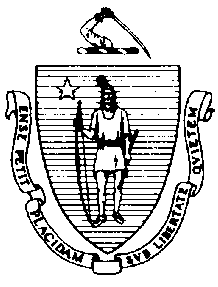 The Executive Office of Health and Human ServicesDepartment of Public HealthBureau of Environmental HealthCommunity Sanitation Program23 Service Center Road, Northampton, MA 01060Phone: 413-586-7525 Fax: 413 784-1037TTY 800 769-9991February 5, 2018Nicholas Cocchi, SheriffWestern MA Women’s Correctional Center701 Center StreetChicopee, MA 01013Re: Facility Inspection - Western MA Women’s Correctional Center, Chicopee Dear Sheriff Cocchi:In accordance with M.G.L. c. 111, §§ 5, 20, and 21, as well as Massachusetts Department of Public Health (Department) Regulations 105 CMR 451.000: Minimum Health and Sanitation Standards and Inspection Procedures for Correctional Facilities; 105 CMR 480.000: Storage and Disposal of Infectious or Physically Dangerous Medical or Biological Waste (State Sanitary Code, Chapter VIII); 105 CMR 590.000: Minimum Sanitation Standards for Food Establishments (State Sanitary Code Chapter X); the 1999 Food Code; 105 CMR 520.000 Labeling; and 105 CMR 205.000 Minimum Standards Governing Medical Records and the Conduct of Physical Examinations in Correctional Facilities; I conducted an inspection of the Western MA Women’s Correctional Center on January 26, 2018 accompanied by Lieutenant Thomas Kalil, EHSO and Corporal Michael Doherty. Violations noted during the inspection are listed below including 5 repeat violations:HEALTH AND SAFETY VIOLATIONS(* indicates conditions documented on previous inspection reports)LOBBY Male Bathroom # AA-112	No Violations NotedFemale Bathroom # AA-113	No Violations NotedJanitor’s Closet # AA-114	No Violations NotedFemale Locker Room # AA-119 	No Violations NotedMale Locker Room # AA-118 	No Violations NotedADMINISTRATION AREA Break Room # AA-147	No Violations NotedFemale Staff Bathroom	No Violations NotedMale Staff Bathroom 	No Violations NotedOfficer’s Cubicles 	No Violations NotedCENTRAL CONTROL	No Violations NotedBathroom 	No Violations NotedJanitor’s Closet # AA-215	No Violations NotedTraining/Muster Room # AA-214	No Violations NotedVISITING AREA 	No Violations NotedBathroom # AA-267 	No Violations NotedJanitor’s Closet # AA-252	No Violations NotedInmate Bathroom # AA-255	No Violations NotedStorage # AA-258	No Violations NotedKitchenette # AA-261	No Violations NotedINTAKE 	No Violations NotedSearch Room # AA-250 105 CMR 451.123	Maintenance: Soap scum on walls in shower 105 CMR 451.123	Maintenance: Soap scum on floor in shower Parole Office # AA-232	No Violations NotedInmate Property # AA-248	No Violations NotedUrinalysis Room # AA-234 	No Violations NotedJanitor’s Closet # AA-235 	No Violations NotedStaff Bathroom # AA-238	No Violations NotedCells # 1-3	No Violations NotedInmate Bathroom # AA-239 	No Violations NotedBreak Room # AA-273	No Violations NotedInmate Waiting 	No Violations NotedLAUNDRY 	No Violations NotedSUPPPORT SERVICES Central Storage 	No Violations NotedInmate Bathroom # AA-127	No Violations NotedJanitor’s Closet # AA-128	No Violations NotedStaff Bathroom # AA-129	No Violations NotedBreak Room # AA-131	No Violations NotedMaintenance Shop 	No Violations NotedSecurity Management 	No Violations NotedStaff Bathroom # AA-227	No Violations NotedJanitor’s Closet # AA-218	No Violations NotedKITCHEN  Supervisor’s Office 	No Violations NotedStaff Bathroom # AB-224	No Violations NotedInmate Bathroom # AB-223 	No Violations NotedSecured Storage 	No Violations NotedHandwash Sink # 1	No Violations NotedDry Storage 	No Violations NotedJanitor’s Closet # AB-220	No Violations NotedFreezer 	No Violations NotedMeat Refrigerator 	No Violations NotedDairy/Produce Refrigerator 	No Violations Noted3-Compartment Sink	No Violations NotedHandwash Sink # 2	No Violations NotedIce Machine 	No Violations NotedDishwashing Machine 	No Violations NotedHandwash Sink # 3	No Violations NotedFood Preparation Area (near hoods)FC 6-501.11	Maintenance and Operation; Repairing: Facility not in good repair, floor damagedInmate Dining Area 	No Violations NotedReceiving Dock # AB-212	No Violations NotedWaste Hold Room # AB-211	No Violations NotedDumpster Area 	No Violations NotedStaff Bathroom # AB-209 (in hallway)	No Violations NotedStaff Bathroom # AB-210 (in hallway)	No Violations NotedCulinary Kitchen  	No Violations NotedServing Line  	No Violations NotedDishwashing Machine 	No Violations NotedHandwash Sink 	No Violations NotedStaff Dining Area 	No Violations NotedMEDICAL Medical Storage # AA-321	No Violations NotedDental Operations # AA-325	No Violations NotedDental Office # AA-326 	No Violations NotedInmate Bathroom # AA-332 	No Violations NotedLab # AA-333	No Violations NotedOptometry Office # AA-334	No Violations NotedTub/Pumping Room # AA-335	No Violations NotedOB/GYN Office # AA-336	No Violations NotedJanitor’s Closet # AA-337	No Violations NotedVaccine Room # AA-338	No Violations NotedClinical Treatment Room # AA-339	No Violations NotedStaff Bathroom # AA-348 	No Violations NotedMedical Break Room # AA-349	No Violations NotedStaff Bathroom # AA-350	No Violations NotedExam Rooms # 342/343	No Violations NotedMedical Waste Room # AA-341	No Violations NotedVOCATIONAL AREAPrison Industries # AB-356 	No Violations NotedInmate Bathroom # AB-349	No Violations NotedStaff Bathroom # AB-350	No Violations NotedComputer Lab # AB-351 	No Violations NotedBeauty Salon 	No Violations NotedStorage Room # AB-354 	No Violations NotedPROGRAMS Classroom # AB-306-A 	No Violations NotedInmate Bathroom # AB-309 (located within Classroom # A-308)	No Violations NotedClassroom # AB-311	No Violations NotedInmate Bathroom # AB-320	No Violations NotedJanitor’s Closet # AB-321	No Violations NotedLibrary # AB-323	No Violations NotedStorage Room # AB-325	No Violations NotedClassrooms 	No Violations NotedStaff Bathroom # AB-340 	No Violations NotedBreak Room # AB-341	No Violations NotedFitness Room # AB-316	No Violations NotedInmate Bathroom # AB-317	No Violations NotedStorage Closet # AB-318	No Violations NotedHOUSING Minimum A Showers # HMA-116 	No Violations NotedInmate Bathroom # HMA-117	No Violations NotedLaundry Room # HMA-119 	No Violations NotedStaff Bathroom # HMA-120	No Violations NotedJanitor’s Closet # HMA-124	No Violations NotedInmate Handicapped Bathroom # HMA-125	No Violations NotedCells 	No Violations NotedMinimum B Recreation Deck 	No Violations NotedDay Room 	No Violations NotedShowers # HMA-216 	No Violations NotedInmate Bathroom # HMA-217	No Violations NotedLaundry # HMA-219 	No Violations NotedStaff Bathroom # HMA-220 	No Violations NotedOffice # HMA-222	No Violations NotedStorage Room # HMA-223	No Violations NotedJanitor’s Closet # HMA-224	No Violations NotedInmate Handicapped Bathroom # HMA-225 	No Violations NotedCells 105 CMR 451.103	Mattresses: Mattress damaged in cell # 22Unit 1 Administration Inmate Bathroom # HO-104 	No Violations NotedJanitor’s Closet # HO-105	No Violations NotedPre-Trial Office # HO-107	No Violations NotedTriage # HO-111	No Violations NotedStaff Bathroom # HO-113	No Violations NotedUnit 1ASub-Day Room # HOA-113A	No Violations NotedDay Room  	No Violations NotedJanitor’s Closet # HOA-116	No Violations NotedStaff Bathroom # HOA-117 	No Violations NotedStorage Room # HOA-118 	No Violations NotedLower Showers 105 CMR 451.123*	Maintenance: Soap scum on walls in shower # 4105 CMR 451.123*	Maintenance: Soap scum on floor in shower # 4Upper Shower 	No Violations NotedCells 105 CMR 451.140	Adequate Ventilation: Inadequate ventilation, wall vent blocked in cell # 6Storage # HOA-215	No Violations NotedRecreation Deck 	No Violations NotedUnit 1BSub-Day Room # HOB-113A (Cells # 1-4)	No Violations NotedSub-Day Room # HOB-113B (Cells # 5 and 6)	No Violations NotedJanitor’s Closet # HOB-119 105 CMR 451.353*	Interior Maintenance: Wet mop not properly storedStaff Bathroom # HOB-120 	No Violations NotedStorage # HOB-121	No Violations NotedRecreation Deck 	No Violations NotedLower Showers 	Unable to Inspect shower # 4 – In Use	No Violations NotedUpper Showers 105 CMR 451.123	Maintenance: Soap scum on walls in shower # 2, 3, and 4105 CMR 451.123*	Maintenance: Soap scum on walls in shower # 1105 CMR 451.123	Maintenance: Soap scum on floor in shower # 2, 3, and 4105 CMR 451.123*	Maintenance: Soap scum on floor in shower # 1Storage # HOB-216 	No Violations NotedCells 	No Violations NotedUnit 2 Administration Janitor’s Closet # HP-103	No Violations NotedInmate Bathroom # HP-104	No Violations NotedTriage # HP-105	No Violations NotedStaff Bathroom # HP-107	No Violations NotedConference Room # HP-108 	No Violations NotedStorage # HP-118	No Violations NotedStorage Room # HP-122	No Violations NotedOffices 	No Violations NotedUnit 2AStorage # HPA-113	No Violations NotedSub-Day Room # HPA-113A	No Violations NotedSub-Day Room # HPA-113B	No Violations NotedLaundry 	No Violations NotedJanitor’s Closet # HPA-115	No Violations NotedDay Area 	No Violations NotedStaff Bathroom # HPA-116 	No Violations NotedLower Showers 	Unable to Inspect shower # 4 – In Use	No Violations NotedUpper Showers 	Unable to Inspect shower # 4 – In Use	No Violations NotedCells 	No Violations NotedRecreation Deck 	No Violations NotedUnit 2BSub-Day Room # HPB-113A	No Violations NotedLaundry 	No Violations NotedStaff Bathroom # HPB-118	No Violations NotedRecreation Deck 	No Violations NotedJanitor’s Closet # HPB-119	No Violations NotedDay Area 	No Violations NotedLower Showers Unable to Inspect –In UseUpper Showers 	Unable to Inspect –In UseCells 	No Violations NotedUnit 3 AdministrationInmate Bathroom # HS-103	No Violations NotedJanitor’s Closet # HS-107	No Violations NotedTriage # HS-109	No Violations NotedStaff Bathroom # HS-110	No Violations NotedBreak Room # HS-119	No Violations NotedUnit 3AMulti-Purpose Room # HSA-101C	No Violations NotedJanitor’s Closet # HSA-103	No Violations NotedSub-Day Room # HSA-105	No Violations NotedStaff Bathroom # HSA-113	No Violations NotedLaundry # HSA-104	No Violations NotedDay Area	No Violations NotedLower Showers 	No Violations NotedUpper Showers 	No Violations NotedStorage Room # HSA-202	No Violations NotedCells 	No Violations NotedRecreation Deck 	No Violations NotedUnit 3BJanitor’s Closet # HSB-103105 CMR 451.353	Interior Maintenance: Wet mop stored improperlySub-Day Room # HSB-105	No Violations NotedStaff Bathroom # HSB-113	No Violations NotedLaundry # HSB-104	No Violations NotedDay Area 	No Violations NotedLower Showers 105 CMR 451.123	Maintenance: Soap scum on walls in shower # 1, 3, and 4Upper Showers 105 CMR 451.123	Maintenance: Soap scum on walls in shower # 1 and 4Storage # HSB-202	No Violations NotedCells 105 CMR 451.140	Adequate Ventilation: Inadequate ventilation, wall vent blocked in cell # 8Recreation Deck 	No Violations NotedObservations and Recommendations The inmate population was 238 at the time of inspection.This facility does not comply with the Department’s Regulations cited above. In accordance with 105 CMR 451.404, please submit a plan of correction within 10 working days of receipt of this notice, indicating the specific corrective steps to be taken, a timetable for such steps, and the date by which correction will be achieved. The plan should be signed by the Superintendent or Administrator and submitted to my attention, at the address listed above.To review the specific regulatory requirements please visit our website at www.mass.gov/dph/dcs and click on "Correctional Facilities" (available in both PDF and RTF formats).To review the Food Establishment regulations please visit the Food Protection website at www.mass.gov/dph/fpp and click on “Food Protection Regulations”. Then under “Retail” click “105 CMR 590.000 - State Sanitary Code Chapter X – Minimum Sanitation Standards for Food Establishments” and “1999 Food Code”.To review the Labeling regulations please visit the Food Protection website at www.mass.gov/dph/fpp and click on “Food Protection Regulations”. Then under “General Food Regulations” click “105 CMR 520.000: Labeling.” This inspection report is signed and certified under the pains and penalties of perjury.									Sincerely,									Scott Koczela 									Environmental Analyst, CSP, BEHcc:	Jana Ferguson, Director, BEH	Steven Hughes, Director, CSP, BEHMarylou Sudders, Secretary, Executive Office of Health and Human Services 	Thomas Turco, Commissioner, DOC	Patricia Murphy, Superintendent 	Lieutenant Thomas Kalil, EHSOGary Trueman, EHSOMichael Doherty, EHFSO2Thomas Rondeau, Standards and Training Supervisor  Lisa Sanders, RS, CHO, Health Director, Chicopee Board of Health	Clerk, Massachusetts House of Representatives	Clerk, Massachusetts Senate	Daniel Bennett, Secretary, EOPSSNelson Alves, Director, Policy Development and Compliance Unit CHARLES D. BAKERGovernorKARYN E. POLITOLieutenant Governor  